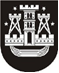 KLAIPĖDOS MIESTO SAVIVALDYBĖS TARYBASPRENDIMASDĖL žemės sklypO tilžĖS g. 51, klaipėdoje, DETALIOJO PLANO KONCEPCIJOS PATVIRTINIMO2014 m. vasario 27 d. Nr. T2-34KlaipėdaVadovaudamasi Lietuvos Respublikos vietos savivaldos įstatymo 16 straipsnio 4 dalimi, Lietuvos Respublikos teritorijų planavimo įstatymo 26 straipsnio 4 dalimi ir atsižvelgdama į UAB „Tilžės turgus“ . sausio 8 d. prašymą, Klaipėdos miesto savivaldybės taryba nusprendžia:1. Patvirtinti žemės sklypo Tilžės  51, Klaipėdoje, detaliojo plano koncepciją (pridedama – brėžinys ir aiškinamasis raštas).2. Skelbti apie šį sprendimą vietinėje spaudoje ir visą sprendimo tekstą – Klaipėdos miesto savivaldybės interneto tinklalapyje.Šis sprendimas gali būti skundžiamas ikiteismine tvarka Valstybinei teritorijų planavimo ir statybos inspekcijai prie Aplinkos ministerijos per vieną mėnesį nuo sprendimo paskelbimo dienos.Savivaldybės meras Vytautas Grubliauskas